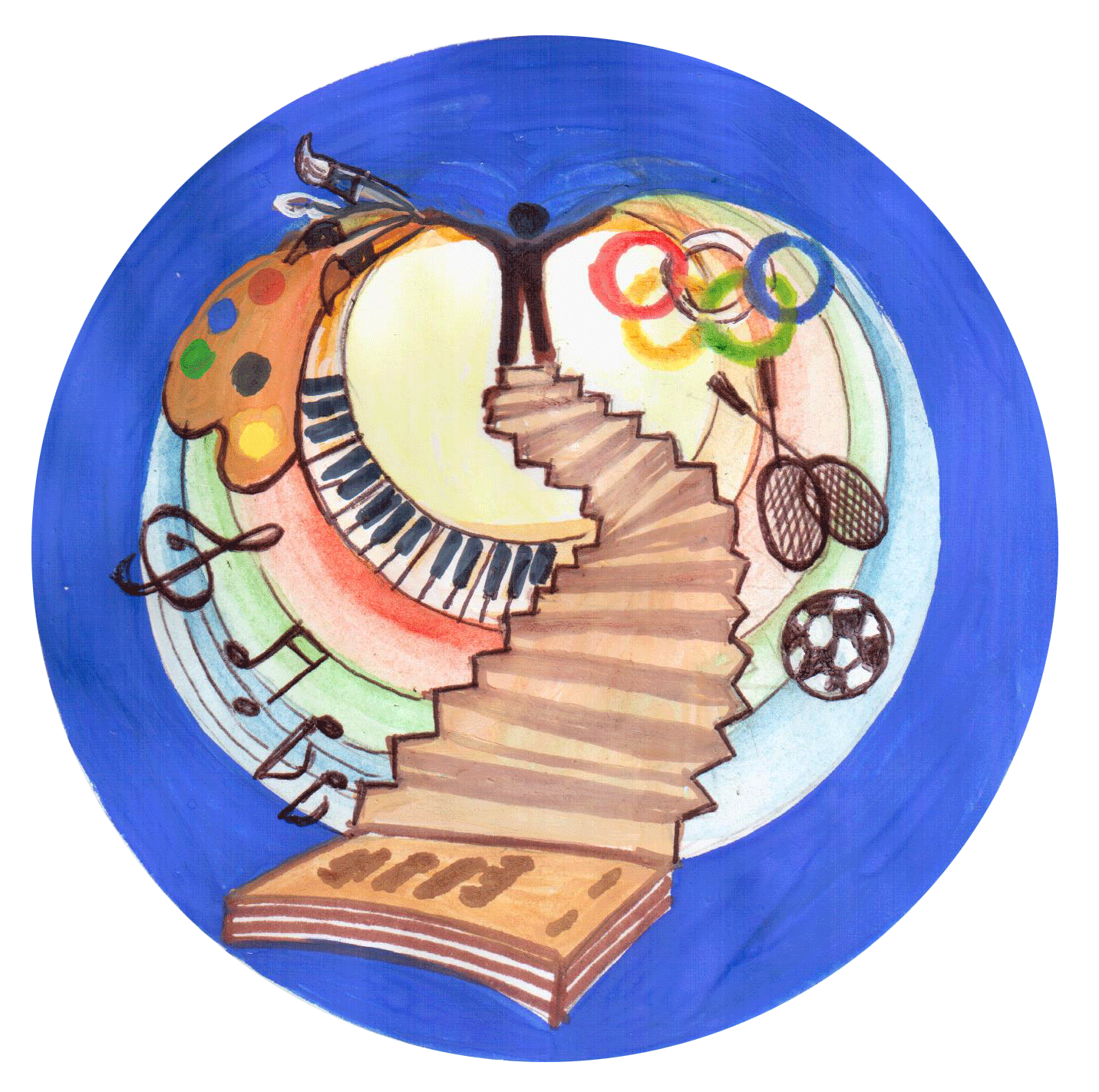 ГБОУ школа №110 Выборгского района Санкт-ПетербургаРасписание мероприятий II городского фестиваля«Дополнительное образование и внеурочная деятельность в образовательном учреждении - 2020»Дата, время проведениямероприятий фестиваляМероприятие фестиваляМероприятие фестиваляМесто проведения мероприятий фестиваля06 февраля 2020 года15.00Городская научно-практическая конференция «Дополнительное образование и внеурочная деятельность: готовность к вызовам современности»Городская научно-практическая конференция «Дополнительное образование и внеурочная деятельность: готовность к вызовам современности»ГБОУ школа №110Поэтический бульвар, д.2213 января - 20 февраля 2020 годаКонкурс открытых занятийКонкурс открытых занятийзаочно13 января - 20 февраля 2020 годаКонкурс методических разработокКонкурс методических разработокзаочно13 января - 06 февраля 2020 годаКонкурс-выставка изобразительного и декоративно-прикладного детского творчества (1 этап)Конкурс-выставка изобразительного и декоративно-прикладного детского творчества (1 этап)заочно06-20 февраля 2020 годаКонкурс-выставка изобразительного и декоративно-прикладного детского творчества (2 этап)Конкурс-выставка изобразительного и декоративно-прикладного детского творчества (2 этап)ГБОУ школа № 110 Поэтический бульвар, д.2208 февраля 2020 года 10.00Смотр-конкурс творческих коллективовНоминация «Театральное искусство»Смотр-конкурс творческих коллективовНоминация «Театральное искусство»ГБОУ школа №110 Сиреневый бульвар, д.8, к.212.0013.0013.00Номинация «Инструментальное искусство»Номинация «Вокальное искусство»Номинация «Танцевальное искусство»Номинация «Инструментальное искусство»Номинация «Вокальное искусство»Номинация «Танцевальное искусство»ГБОУ школа № 110 Поэтический бульвар, д.22 актовый залхореографический зал08 февраля 2020 года Соревнования спортивных команд ОДОД / ШСК по ВолейболуСоревнования спортивных команд ОДОД / ШСК по Волейболу10.3014.30•	Команда № 1 – Команда № 2•	Команда № 3 – Команда № 4•	Команда № 5 – Команда № 6•	Команда № 7 – Команда № 8•	¼ финала 1•	¼ финала 2•	Команда № 9 – Команда № 10•	Команда № 11 – Команда № 12•	Команда № 13 – Команда № 14•	Команда № 15 – Команда № 16•	¼ финала 3•	¼ финала 4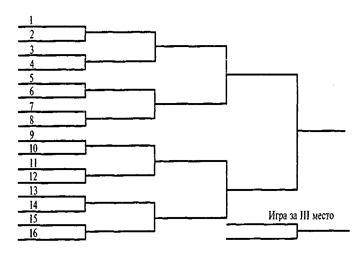 ГБОУ школа №110 Сиреневый бульвар, д.8, к.215 февраля 2020 года11.00Полуфиналы, игра за III место, ФиналПолуфиналы, игра за III место, ФиналГБОУ школа № 110 Поэтический бульвар, д.2210 февраля 2020 года 14.3011 февраля 2020 года 14.30Соревнования спортивных команд ОДОД / ШСК по Настольному теннисуКоманда мальчиковКоманда  девочек Соревнования спортивных команд ОДОД / ШСК по Настольному теннисуКоманда мальчиковКоманда  девочек ГБОУ школа №110Поэтический бульвар, д.2215 февраля 2020 года09.0011.00Соревнования спортивных команд ОДОД / ШСК по СамбоРегистрация и взвешивание участниковНачало мероприятияСоревнования спортивных команд ОДОД / ШСК по СамбоРегистрация и взвешивание участниковНачало мероприятияГБОУ школа №110 Сиреневый бульвар, д.8, к.220 февраля 2020 года 16.00Церемония закрытия II городского фестиваля «Дополнительное образование и внеурочная деятельность в образовательном учреждении - 2020»Церемония закрытия II городского фестиваля «Дополнительное образование и внеурочная деятельность в образовательном учреждении - 2020»ГБОУ школа №110Поэтический бульвар, д.22